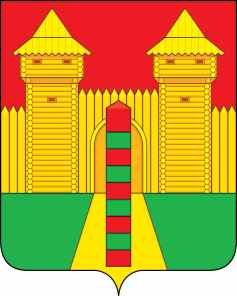 АДМИНИСТРАЦИЯ  МУНИЦИПАЛЬНОГО  ОБРАЗОВАНИЯ «ШУМЯЧСКИЙ  РАЙОН» СМОЛЕНСКОЙ  ОБЛАСТИРАСПОРЯЖЕНИЕот  15.03.2021г. № 83-р        п. Шумячи     	На основании приказа Министерства обороны Российской Федерации и Министерства здравоохранения Российской Федерации от 23.05.2001 года № 240/168 «Об организации медицинского обеспечения подготовки граждан Российской Федерации к военной службе»,  совместным приказом Минобороны России и Минздравсоцразвития России от 11.10.2010 № 1330/870н, с целью раннего выявления функциональных нарушений, заболеваний, отклонений в физическом и психическом развитии юношей 15-ти и 16-летнего возраста и факторов медико-социального риска возникновения заболеваний, а также организации профилактической работы с юношами и проведения нуждающимся юношам лечебно-оздоровительных мероприятий.1. Провести диспансеризацию граждан Российской Федерации мужского пола 15-16 летнего возраста (далее юноши) с 5 по 14 апреля 2021года ( сдача анализов) на базе областного государственного бюджетного учреждения здравоохранения  «Шумячская центральная районная больница» (далее- ОГБУЗ «Шумячская ЦРБ».)Диспансеризацию юношей провести методом, установленным для граждан, подлежащих первоначальной постановке на воинский учет.2. Утвердить прилагаемый план-график проведения медицинского обследования юношей 15-ти и 16-ти летнего возраста.3. Рекомендовать Главам муниципальных образований сельских поселений Шумячского района Смоленской области, директорам образовательных учреждений района, руководителям предприятий, организаций и учреждений Шумячского  района  всех форм собственности :представить в Отдел военного комиссариата Смоленской области по Шумячскому району (далее Отдел ВКСО по Шумячскому району) и ОГБУЗ «Шумячская ЦРБ) списки юношей. Списки формы №1, представляемые в Отдел ВКСО по Шумячскому району, должны быть подписаны руководителями организаций, предприятий и заверены печатью;своевременно оповещать юношей о явке на диспансеризацию строго по плану- графику проведения медицинского обследования юношей;освобождать юношей от работы (учебы) на время, необходимое для диспансеризации.4. Рекомендовано главному врачу ОГБУЗ «Шумячская ЦРБ»  Л.И. Галковской:медицинское освидетельствование юношей провести только врачами-специалистами, которые привлекаются к медосвидетельствованию призывников в комиссиях Отдела ВКСО по Шумячскому району;своевременно сделать запрос директорам образовательных учреждений Шумячского района, руководителям предприятий и организаций Шумячского района всех форм собственности на алфавитные списки (учетная форма 278 Минздрава) юношей по каждому году раздельно, предусмотренные пунктом 13 инструктивно - методических указаний по медицинскому обеспечению подготовки молодежи к службе в Вооруженных Силах Российской Федерации;.непосредственное руководство работой врачей при диспансеризации возложить на Новикову Елену Александровну, участкового врача-терапевта, зав. поликлиникой- члена призывной комиссии;обеспечить полное оснащение врачебных кабинетов необходимым инструментарием и санитарно-хозяйственным имуществом;для проведения стационарного и амбулаторного обследования больных юношей, выделять необходимое количество мест в ОГБУЗ «Шумячская ЦРБ»;обеспечить проведение совместно с Отделом ВКСО по Шумячскому району (С.И.Харитоненков) инструктивного занятия с врачами, обратив их внимание на правильное ведение медицинских документов, на недопущение недостатков, имевших место на предыдущей диспансеризации;усилить постоянный контроль за медицинским обеспечением подготовки молодежи к службе в Вооруженных Силах Российской Федерации.5. Отделу по культуре и спорту Администрации муниципального образования «Шумячский район» Смоленской области (Т.Г.Семенова) при проведении диспансеризации организовать и проводить прием зачетов по сдаче норм по физической подготовке.	 6. Рекомендовать Шумячскому Райпо (В.А. Лазарева) организовать работу буфета в помещении сборного пункта ВКСО по Шумячскому району на период   диспансеризации.7. Обеспечить бесплатный проезд юношей   в период с 5 по 14 апреля 2021 года (для сдачи анализов) и 17 апреля 2021 года для прохождения диспансеризации.8. Начальнику Отдела ВКСО по Шумячскому району С.И.Харитоненкову довести план-график проведения медицинского обследования юношей до Главы муниципального образования «Шумячский район» Смоленской области и Глав муниципальных образований сельских поселений Шумячского района Смоленской области.9. Контроль за исполнением настоящего распоряжения оставляю за собой.Глава муниципального образования«Шумячский район» Смоленской области                                               А.Н. ВасильевО диспансеризации граждан Российской Федерации мужского пола 15-16 летнего возраста